 December 2021  Pioneer High SchoolMondayTuesdayWednesdayThursdayFriday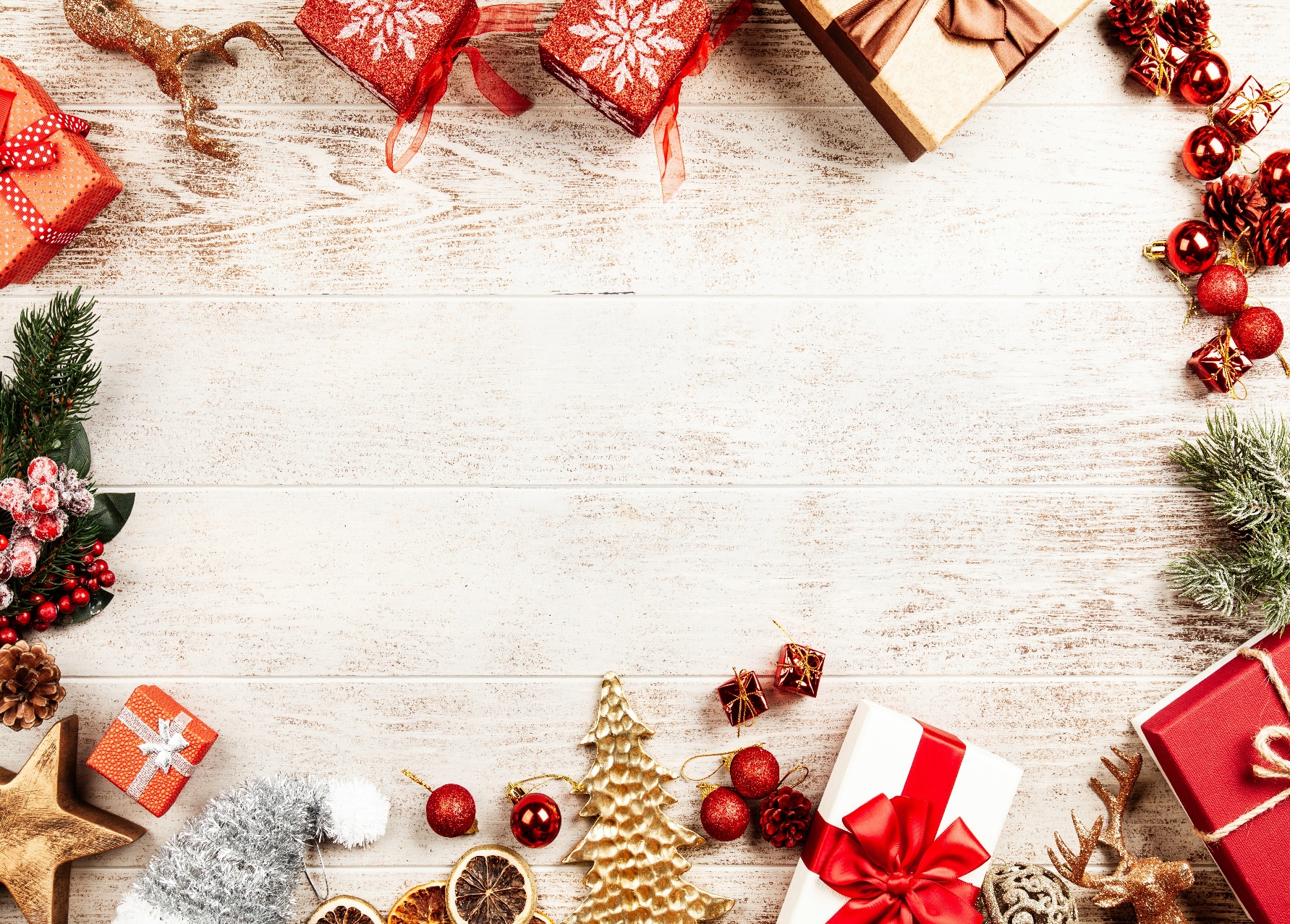 12Winter Band Concert367English I US History EOCTechnology Tuesday for parents8Algebra I EOC9English II / Biology EOCState Wide Parental Involvement VirtualConference10EOC Make-UpsState Wide Parental Involvement VirtualConference1314 ELA /ScienceSemester Exams15Social Studies Semester Exams16Math / Electives / F. Language Semester ExamsChristmas FestivalPHS Grounds6:00 p.m.17Perfect Attendance Lock-in 8:00 a.m. – 12:00 p.m.All Make-Ups Semester ExamsEarly release20Winter Break21Winter Break22Winter Break23 Winter Break24Christmas Eve27 Winter Break28 Winter Break29 Winter Break30 Winter Break31 Winter Break